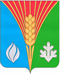 СОВЕТ ДЕПУТАТОВМуниципального образования Лабазинский сельсоветКурманаевского района Оренбургской области(четвертого созыва)РЕШЕНИЕ17.11.2020 	               № 8О внесении изменений в решение Совета депутатов от 28.04.2016 № 28 «Об утверждении порядка представления сведений о доходах, расходах, об имуществе и обязательствах имущественного характера депутата Совета депутатов муниципального образования Лабазинский сельсовет Курманаевского района Оренбургской области, его супруги (супруга), несовершеннолетних детей»Руководствуясь Федеральным законом от 25.12.2008 года № 273-ФЗ «О противодействии коррупции», ч. 2 ст. 3 Федерального закона от 03.12.2012 года № 230-ФЗ «О контроле за соответствием расходов лиц, замещающих государственные должности, и иных лиц их доходам», протестом прокуратуры Курманаевского района от 30.01.2020 № 7-1-2020 «на решение СД № 28 от 28.04.2016», Уставом муниципального образования Лабазинский сельсовет Курманаевского района Оренбургской области, Совет депутатов решил:1.	Внести в решение Совета депутатов от 28.04.2016 № 28 «Об утверждении порядка представления сведений о доходах, расходах, об имуществе и обязательствах имущественного характера депутата совета депутатов муниципального образования Лаврентьевский сельсовет Курманаевского района Оренбургской области, его супруги (супруга), несовершеннолетних детей» следующие изменения:1.1.	Пункт 5 Порядка изложить в новой редакции:«5. Депутаты Совета депутатов муниципального образования представляют сведения о своих доходах, расходах, об имуществе и обязательствах имущественного характера, а также о доходах, расходах, об имуществе и обязательствах имущественного характера своих супруг (супругов) и несовершеннолетних детей Губернатору Оренбургской области в порядке, установленном законом Оренбургской области».2.	Контроль за исполнением настоящего решения оставляю за собой.3. Настоящее решение вступает в силу после официального опубликования в газете «Лабазинский вестник» и подлежит размещению на официальном сайте муниципального образования Лабазинский сельсовет Курманаевского района Оренбургской области.Председатель Совета депутатов                                                 Г. В. КриволаповГлава муниципального образования                                         В. А. ГражданкинРазослано: в дело, прокурору района